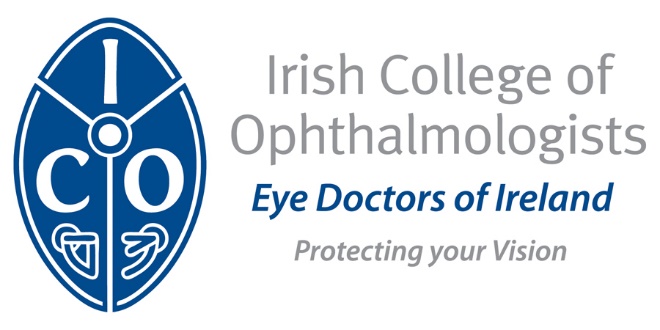 Irish College of OphthalmologistsContinuing Professional Development – Support SchemeApplication FormFurther Information Available - https://www.eyedoctors.ie/trainees/CPD_Support_Scheme.asp * Please refer to the HSE publication on the CPD Support Scheme to confirm your eligibilityThe ICO uses your contact information to keep you informed about courses and meetings we are running for ongoing professional educationNAMEIMC NUMBERHOSPITALPOST – Reg or SHO Are you enrolled on a Professional Competence SchemeEmail Telephone